УВАЖАЕМЫЕ РОДИТЕЛИ!С 1 июня по 11 июня в нашей группе будут проходить тематические недели:                                                   «Признаки наступления лета»,                                             «Наш-дом природа».Для осуществления видов деятельности в семье по данной теме рекомендуем Вам:1. Поговорить с ребёнком о том,  какое время года сейчас наступило.2.Поговорить с ребёнком о безопасности, и выучить все правила безопасности в природе.3.Познакомить с названиями летних месяцев и помочь ребенку их запомнить.                                4.Понаблюдайте за тем, как изменилась погода: стало теплее или холоднее, день стал короче или длиннее.5.Познакомить детей с поведением лесных зверей и птиц в лесу летом.6.Какие изменения происходят с деревьями и кустарниками, растениями луга и сада, какие изменения в одежде людей.7.Рассказать ребенку о безопасности в природе, на воде, на дороге.8.Прочитайте ребенку загадку и попросите, как можно больше назвать  признаков безопасности, которые он услышал в этой загадке. Можно перечитать  загадку еще раз, чтобы ребенок смог внимательнее ее послушать и запомнить. Можно  зарисовать те признаки, о которых говориться в этой загадке простыми  рисунками – пиктограммами и по ним составить рассказ о лете.9. Загадка1. Возле леса, на опушке, 
Украшая темный бор,
Вырос пестрый, как Петрушка, Ядовитый... (Мухомор).  Загадка 3.У сердитого цветочка
Очень жгучие листочки.Если прикасаются,
Сразу же кусаются. (Крапива)Загадка 2.Хвост чешуйчатый ползет,
Смертоносный яд везет
И шипит нам строго:
«Укушу! Не трогай!» (Змея)Загадка 4.Если солнечно и жарко
Не забудь надеть панамку,
А иначе солнце – Хлоп! –
И засветит прямо в лоб.
(Солнечный удар)Загадка 5.Не ходи по лесу летом
Необутым и раздетым,
Больше на тебе вещей,
Меньше кровопийц – … (Клещей)
Загадка 7.Загадка 6.На небе она сверкает,
Громом нас предупреждает:
«Прятаться в грозу, друзья,
Под деревьями нельзя!» (Молния)Очень нравится Игнату
Вид сластены полосатой,
Но жужжит она: «Не тронь!
Жжется жало, как огонь!» (Оса)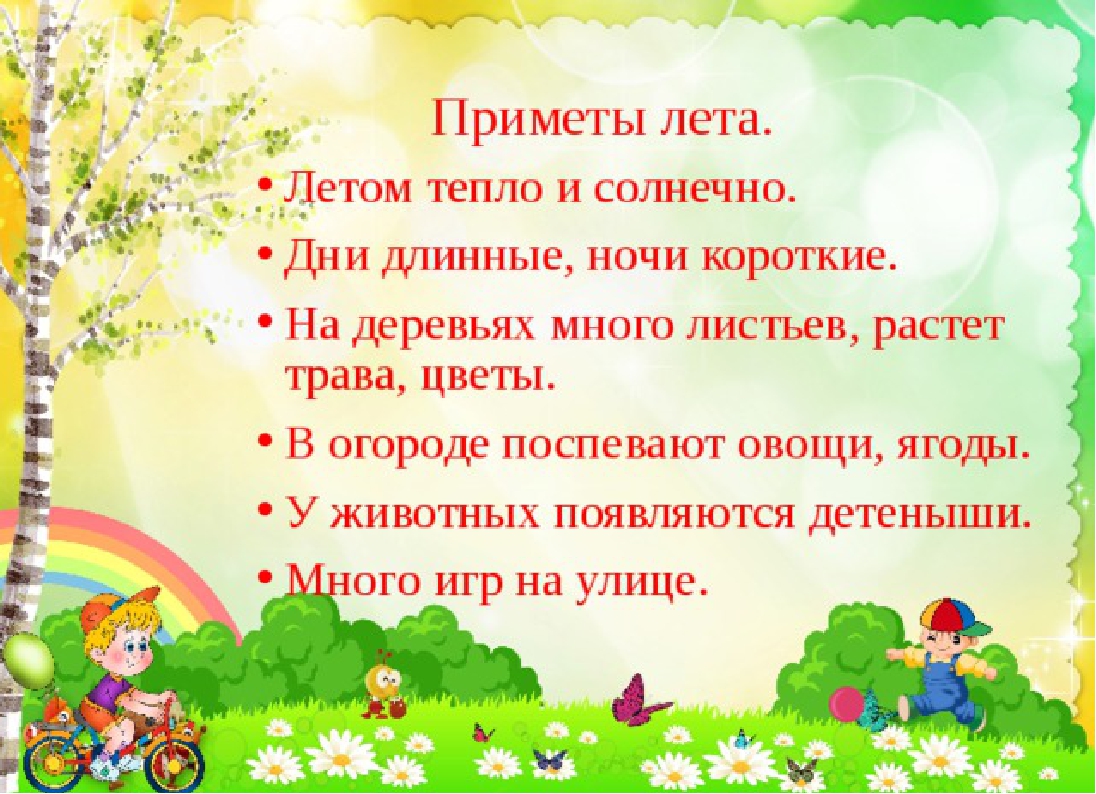 